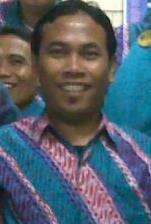 Setyo Wahyono, STStaf D-III Fakuntas Ekonomi dan Binis;